ASSEMBLEE 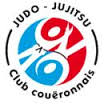 GENERALEVendredi 25 mai 2018 20h30Le Mot du PrésidentRécapitulatif saison 2017/2018 :Bilan détaillé des inscriptionsAchat matérielStages et compétitionsBilan de trésorerieSaison à venir 2018/2019 :Inscriptions en ligneOrganisation du stage national Dojo de France à CouëronBilan prévisionnel de trésorerie